PHYS 201	Rotational Kinematics 	Name:______________________Due 10/241. The equations of kinematics for linear motion are given below. Write down the corresponding equations for rotational motion.
2. (P15) The drawing shows a device that can be used to measure the speed of a bullet. The device consists of two rotating disks, separated by a distance of , and rotating with an angular speed of . The bullet first passes through the left disk and then through the right disk. It is found that the angular displacement between the two bullet holes is . From these data, determine the speed of the bullet.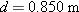 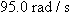 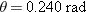 3. (P20) A figure skater is spinning with an angular velocity of . She then comes to a stop over a brief period of time. During this time, her angular displacement is . Determine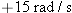 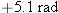 
MOTION
MOTION   LINEAR   ROTATIONALTime    t  Displacement     x;                   Velocityv = Δx/Δt;            Accelerationa = Δv/Δt;         Kinematic Equations          v = v0 + atv2 = v02 + 2axx = v0t + ½ at2x = ½(v + v0)t(a)  her average angular acceleration and(b)  the time during which she comes to rest.